MOÇÃO Nº 118/2023MOÇÃO DE APLAUSOIAGO MELLA – Podemos e vereadores abaixo assinados, com assento nesta Casa, de acordo com os Artigos 136 e 137 do Regimento Interno, requerem à Mesa, ouvido o Soberano Plenário, que seja concedida Moção de Aplauso à atleta Anna Karolina Marques Ferreira, ao atleta Rafael Lege Zen, bem como a professora/treinadora Jéssika Gesyane Dal Pozzo, por conquistarem o melhor índice técnico da competição nos Jogos Escolares – Fase Estadual, que ocorreu no período de 15 e 16 de julho de 2023, na piscina da UFMT, Campus Cuiabá/MT.JUSTIFICATIVASA referida homenagem deve-se pelo reconhecimento a estes atletas da natação de Sorriso, bem como a sua técnica, que disputaram os Jogos Escolares – Fase Estadual, onde foram premiados como melhores atletas da competição, por terem obtido os melhores índices técnicos. Rafael Lege Zen conquistou o melhor índice masculino com 408 pontos ao vencer a prova 50 metros livre com o tempo de 28”19 e Anna Karolina Marques Ferreira conquistou o melhor índice feminino com 513 pontos ao vencer a prova 100 metros livre com o tempo de 1’04”59.Dessa forma, reconhecemos e parabenizamos vocês pelo desempenho, expressando os melhores votos de sucesso em todas as atividades que vocês venham a desenvolver, em especial a esta modalidade esportiva de natação.“Acredite, a recompensa não é tão boa se não houver esforço.” Wilma RudolphCâmara Municipal de Sorriso, Estado de Mato Grosso, em 03 de agosto de 2023.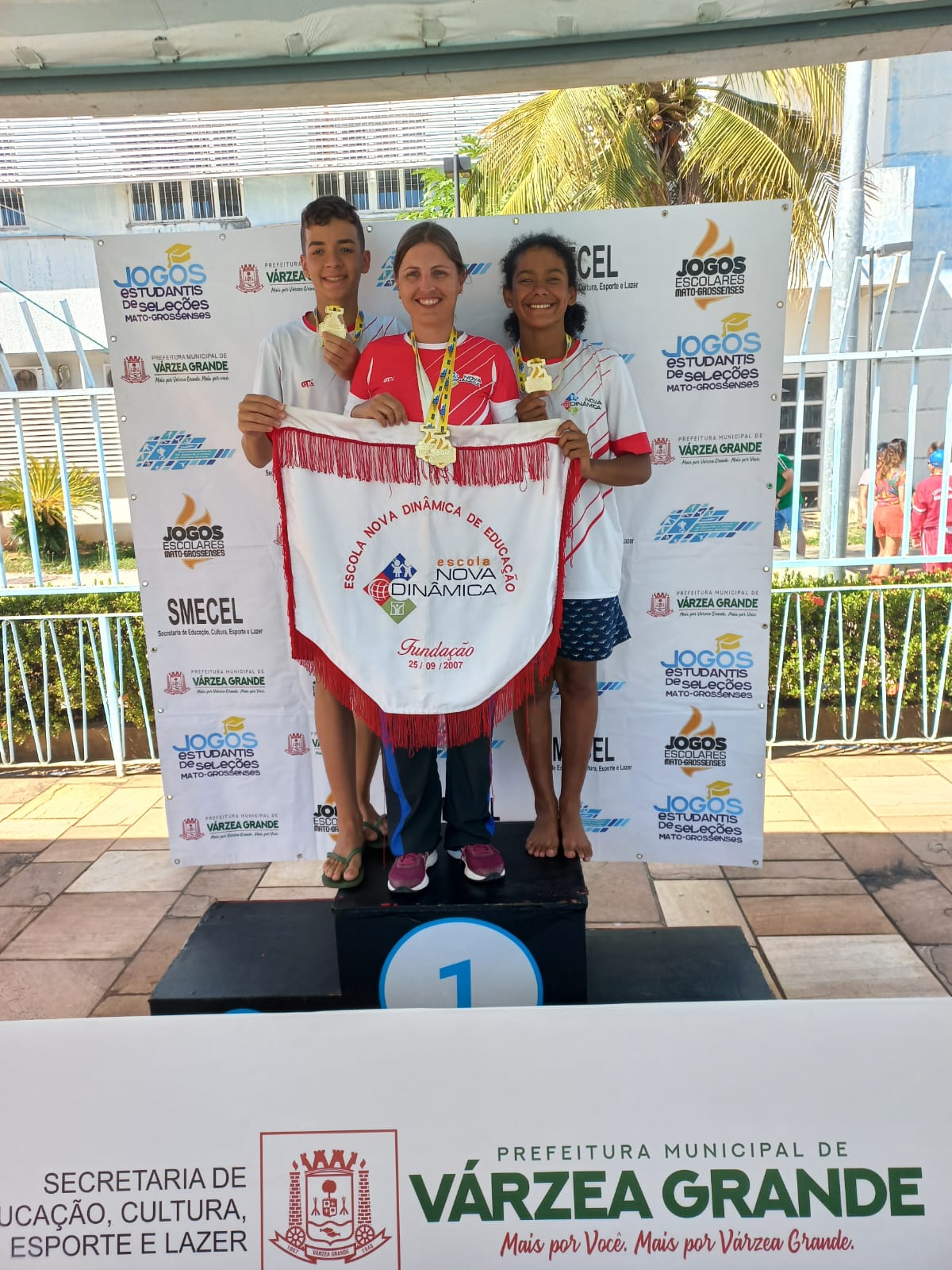 DIOGO KRIGUERVereador PSDBJANE DELALIBERAVereadora PLIAGO MELLAVereador PODEMOSRODRIGO MACHADOVereador PSDBZÉ DA PANTANALVereador MDBDAMIANIVereador PSDBACACIO AMBROSINIVereador Republicanos